Activate Your Divine Marketing PlanModule 3 – Handout 2What do you want to create?In this document, you’re going to create a plan for the marketing that works for you.  When something works, you tweak it and keep doing it!  January – MarchWhat marketing activities will you participate in?  List them below:DailyWeeklyMonthlyHow many emails will you send out to people for Divine Connection Sessions?WeeklyHow many Strategy Sessions will you invite people into?WeeklyMarch – June What marketing activities will you participate in?  List them below:DailyWeeklyMonthlyHow many emails will you send out to people for Divine Connection Sessions?WeeklyHow many Strategy Sessions will you invite people into?WeeklyJuly – September What marketing activities will you participate in?  List them below:DailyWeeklyMonthlyHow many emails will you send out to people for Divine Connection Sessions?WeeklyHow many Strategy Sessions will you invite people into?WeeklyOctober – December What marketing activities will you participate in?  List them below:DailyWeeklyMonthlyHow many emails will you send out to people for Divine Connection Sessions?WeeklyHow many Strategy Sessions will you invite people into?WeeklyWhat other marketing activities can you think of that you would like to explore?What do you need to do in order to put them into place?TrainingSupportSystems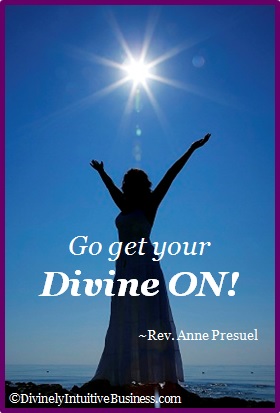 Divine hugs, AnneRev. Anne PresuelYour 6th Sense Guide to a 6-Figure BusinessDivinelyIntuitiveBusiness.com